                                                                                       Quiz 1 
                                                                  DEH 471 
                                                     (Oral Hygiene and Removable Prosthesis)
                                                              

A- What are the three components of the Fixed Partial Denture?
1-
2-
3-

B- Define the Removable Partial Denture?


C- What are the purposes for cleaning the Complete Denture?
1-
2-
3-
4-

D- Mention the two types of brushes to instruct the patient with Complete Denture ?  
1-
2-E- What is the most efficient type of dental floss for cleaning the Fixed Partial Denture ?


F- Fill in the blank:
Fixed Partial Dentures commonly called ……………….
The cleaning steps of the complete denture are …………………….….., …………………………….. , ……………………….

G- Write the labels: 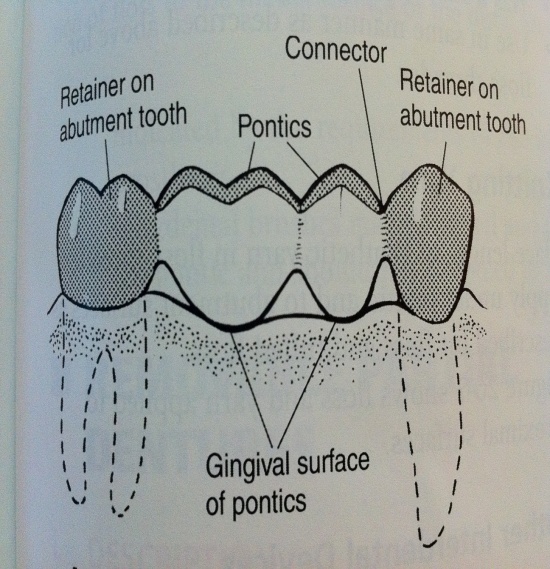 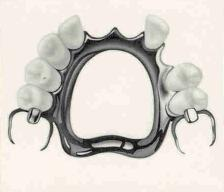 